14th July 2017Dear Parent/Carer,I am pleased to write to you at the end of a very successful year at Cedar Mount Academy. We await the published report from the full Ofsted Inspection in early July but we know that it will reflect the great progress that the school has made in the last year. I would like to thank all students, staff and parents for their hard work and support in 2016-17 and wish you all a peaceful summer. This last letter of the academic year aims to provide parents and carers with reminders and information concerning the arrangements for the end of this academic year, the start of the new academic year in September, and other key information concerning the school calendar and uniform.  Specific details concerning each of these areas are below. Copies of this letter will also be published on the school website.The end of this academic yearThis term finishes on Thursday 20th July and the students will be dismissed at 12:30pm from the sports hall after an end of year assembly. The assembly will be celebrating successes, showcasing talents and introducing the new Student Leadership Team for 2016-17. The yellow bus will collect students at 12:30pm. Students, who are entitled to a free school meal, can collect food to take with them from the Bistro as they leave. The start of the new academic yearThe Academy opens to students on Tuesday 5th September. There will be a staggered entry in the morning to make sure all students are fully prepared for the new term. The specific times for each year group to report to the Academy are below. Years 7  to arrive at 9:00amYears 8, 9 ,10 and 11 to arrive at 11:00amThe school dayThe timings of the school day are as follows. All students are expected to be in their forms by 8:45am each morning. The school is open to students from 8.00am with breakfast available in the Bistro.2017-18 Academy DayRegistration		8:45am - 9:00amLesson 1		9:00am - 10:00amLesson 2		10:00am - 11.00amBreak			11:00am - 11:15amLesson 3		11:15am - 12:15pmLesson 4		12:15pm - 13:15pmLunch			13:15pm - 14:05pmLesson 5		14.05pm - 15:05pmBusesThe following bus services run close by - more details can be found at www.tfgm.comChild bus fare applies: Stagecoach service 169 – Gorton, Levenshulme, Withington, West Didsbury, Southern CemeteryStagecoach service 168 – Ashton, Droylsden, Fairfield, Higher Openshaw, Gorton, Longsight, Levenshulme, Fallowfield, ChorltonStagecoach service 171 – Newton Heath, Clayton, Openshaw, Gorton, Levenshulme, Burnage, East Didsbury, DidsburyStagecoach service 172 – Newton Heath, Clayton, Openshaw, Gorton, Levenshulme, Burnage, DidsburyStagecoach service 173 – Stepping Hill, Offerton, Stockport, Heaton Chapel, Reddish, Levenshulme, Longsight, ManchesterThe Yellow School BusChild bus fare applies: The yellow school bus service will run in line with our start and finish times 08:45-15:05. The specific timetable for the yellow bus is enclosed: The Yellow School Bus RouteUniformThe Academy uniform can be purchased from our supplier MCS stores. Address 220-222 Fog Lane, Manchester, M20 6EL, opening hours Monday to Saturday 10:30am to 5:30pm.  The prices for items of uniform are as follows:Blazer – 28”-29” – £25.99       30”-32” – £27.99      Larger sizes from £29.99Tie – £4.00Jumper – £12.99PE Sweat-shirt – £12.99PE polo shirt – - £8.99 Track Suit Bottoms – £8.99PE shorts – £3.99Your child must arrive to school wearing the full school uniform daily:-Blazer, White Shirt, Tie (must be worn at all times), Trousers or Skirt, Black socks, school shoes.The uniform requirements of the Academy are below:Green Blazer (with Cedar Mount logo)White collared shirt (not a polo shirt)Green V neck jumper (with Cedar Mount Logo)TieBlack tailored trousers/skirt (skirts must be no more than 10cm above the knee)Black shoes. Not trainers.  Shoes should have a low heel School bagBlack SocksSuitable waterproof outside coat, preferably blackAny religious or cultural head coverings must be plain black or black with a green boarderPE KitBlack polo shirt (with Cedar Mount Logo)Black Track Suit Bottoms Black shorts  Suitable trainers (for PE only)Uniform StandardsWearing uniform is a good indicator of students’ adherence to academy rules/regulations and a sense of pride in the academy.Trainers must only be worn in PE lessons.Students must wear standard black school shoes. No trainers or trainer type shoesAll students’ trousers must be standard school issue. No ski pants, leggings, tracksuit bottoms or jeans  No jewellery other than a watch and one small stud earring in each ear.  Jewellery must not be worn in PEHair colour should be naturalNo piercings other than small ear studsHeadbands, if worn, should be plain blackNo excessive make upThe following items must not be worn or brought into school:Hooded sweatshirt-type tops and / or zip jacketsBaseball caps or other headwear other than for religious observanceDenim Any training shoes, other than those used in PE lessonsIf students wear these or other items we consider to deviate from our uniform standards, they will be confiscated for the day.  If students repeatedly choose to deviate from our uniform standards, the items may be confiscated for a longer period of time, possibly to the end of term.The term dates for the next academic year are enclosed. Further details concerning key events for parents and carers will be sent out in September and published on the school website as is our usual practice. You can also follow the school on Twitter (@CedarMountHigh) for latest news and updates. I hope the information contained with the letter is useful to you and once again I would like to thank all parents/carers for their continued support and I wish everyone a safe and happy summer holiday. We look forward to seeing you all in September. Yours Faithfully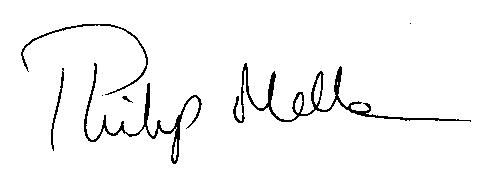 Mr P MellenPrincipal Cedar Mount AcademyService 719 route:  From Clayton, Methodist Church via North Road, Ashton New Road, Grey Mare Lane, Albert Street, Orme Street, Palmerston Street, Great Ancoats Street, Mancunian Way, Union Street, Higher Ardwick, Stockport Road, Devonshire Street, Coverdale Crescent, New Bank Street, Kirkmanshulme Lane, Stockport Road, Matthews Lane, Mount Road, Melland Road, Wembley Road to Cedar Mount Academy.Returning from Cedar Mount Academy via Wembley Road, Melland Road, Mount Road, Matthews Lane, Stockport Road, Kirkmanshulme Lane, New Bank Street, Coverdale Crescent, Devonshire Street, Stockport Road, Higher Ardwick, Chancellor Lane, Pin Mill Brow, Great Ancoats Street, Palmerston Street, Orme Street, Albert Street, Grey Mare Lane, Ashton New Road, North Street to Clayton, Methodist Church.